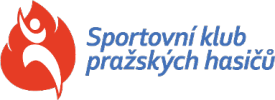 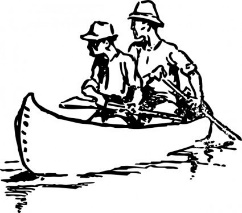 DVOUDENNÍ PLAVBA PO ŘECE LUŽNICITermín: so 4.6. – ne 5.6.20221. den: TÁBOR (Na Brusírně) – DOBRONICE (kemp Na Staré Papírně) – cca.19 km2. den: DOBRONICE (kemp Na Staré Papírně) – BECHYNĚ (U Duhového mostu) – cca. 10 kmDoprava tam i zpět individuální!! Případně lze s organizátory předem domluvit ubytování již v pátek 3.6.2022 v Táboře.HARMONOGRAM:1.den_sobota9:00 h.- sraz všech účastníků Restaurace Na Brusírně (Údolní 3015, 390 02 Tábor)9:00 – 9:30 h. – převzetí lodí + vybavení (2-místná kánoe, pádla, vesty, barel, zámek na loď)10:00 – cca.17:00 h. – plavba, sjíždění, přenášení/přetahování jezů, zastávka na občerstvení17:00 h. a dále – ubytování v turistické chatě pro 4 osoby v kempu Na Staré Papírně (Dobronice u Bechyně 51, 391 65), večeře, občerstvení, volný program (oheň, volejbal, kulečník, apod.)2. den_neděle9:00 – 10:00 h. – snídaně v kempu a příprava na odjezd10:00 – 13:00 h. – plavba, sjíždění, přenášení/přetahování jezů, zastávka na občerstvení13:00 – 14:00 h. – odevzdání lodí + vybavení (Duhový most 122, 391 65 Sudoměřice u Bechyně)14:00 h. – dále – individuální prohlídka města Bechyně, odjezdCena pro členy SK: 500,-Kč/osoba (ostatní: 700,-Kč/osoba)Cena zahrnuje zajištění lodí + vybavení + ubytování v turistické chatě pro 4 osoby.Cena nezahrnuje individuální dopravu! vlak Praha hl. nádraží – Tábor cena cca. 170,-Kč/os., vlak Bechyně - Praha hl. nádraží cena cca. 200,-Kč/os.Pozn. Počet účastníků max. 20 osob, minimální příspěvek z ceny pro členy SK 500,- Kč. Vzdálenost vlakové zastávky do startu cca. 1,5 km. pěšky (20min.)! Možnost pronájmu ložního prádla 125,-Kč/osoba, doporučujeme tedy vlastní spacák.Kontaktní osoba: Martina Tejnorová, m.tejnorova@gmail.com, +420 607 620 116Přihlášky včetně závazného poplatku 500,- Kč nebo 700,- Kč nejpozději do 15. 5. 2022 na účet sportovního klubu č.: 224352849/0300, v.s. ………… (při platbě nezapomeňte uvést jméno, příjmení a název akce: „Plavba po Lužnici“)                                                      PŘIHLÁSIT SE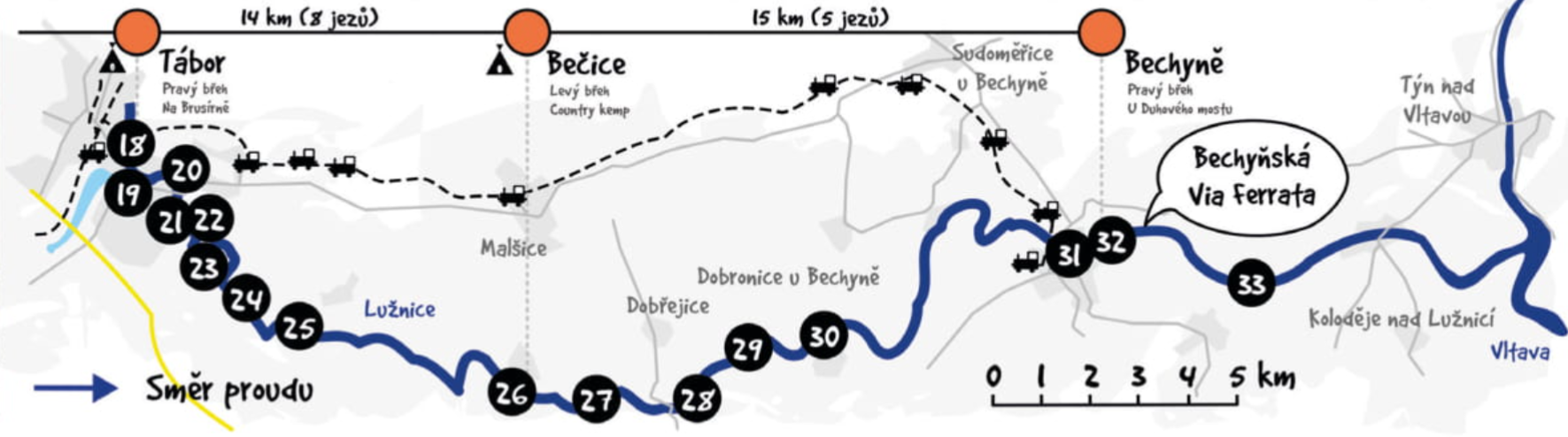 